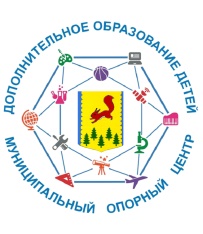 Реестр дополнительных общеобразовательных общеразвивающих программ, включенных в систему социального заказа  в 2023-2024 учебном году. №         IDв НавигатореПрограммаПедагогНаправленностьВозрастКоличество мест134000Танцевальная карусель   Ивченко Н. А. Художественная10-1415234109ИзостудияУскова А.С.Художественная 7-943334006БисероплетениеШакирова Н.СХудожественная8-1220434028ВолейболКабиров Н.И.Физкультурно-спортивная 11-1730528527Юный олимпиецСотникова Л.Л.Физкультурно-спортивная7-1712634114РобототехникаШакиров Э.Ш.Техническая9-1328734114РобототехникаПопова А. А.Техническая7-1218834114РобототехникаИгнатова Д.АТехническая11-1320934114РобототехникаМальцева Е.АТехническая11-15121034004РазвивайкаПанова И.Н., Хакимова А.Х.,Козлова Е.И.Социально-гуманитарная 5-7351134012Математика и логикаИванова Т.БЕстественно-научная7-10201234013Основы исследовательской деятельностиЮрк Е. ЭЕстественно-научная12-16201334001Дружина юных пожарных Нафикова М.С.Социально-гуманитарная11-1420